REQUERIMENTO Nº 1038/2018Requer Voto de Pesar pelo falecimento do SR. ACCACIO PINTO, ocorrido recentemente. Senhor Presidente, Nos termos do Art. 102, Inciso IV, do Regimento Interno desta Casa de Leis, requeiro a Vossa Excelência que se digne a registrar nos anais desta Casa de Leis voto de profundo pesar pelo falecimento do Sr. Accacio Pinto, ocorrido no último dia 02 de agosto. Requeiro, ainda, que desta manifestação seja dada ciência aos seus familiares, encaminhando cópia do presente à Rua Estados Unidos, 585, Vila Sartori, nesta cidade.Justificativa:O Sr. Accacio Pinto tinha 82 anos e era casado com Elza Perussi Pinto e deixou os filhos Adriano, Audrey, Adriana, André e Alisson. Benquisto por todos os familiares e amigos, seu passamento causou grande consternação e saudades; todavia, sua memória há de ser cultuada por todos que em vida o amaram.Que Deus esteja presente nesse momento de separação e dor, para lhes dar força e consolo.É, pois, este o Voto, através da Câmara de Vereadores, em homenagem póstuma e em sinal de solidariedade.                    Plenário “Dr. Tancredo Neves”, 03 de agosto de 2018. José Antonio FerreiraDr. José-Vereador-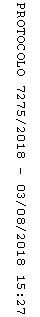 